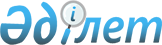 Қазақстан Республикасы Үкіметінің кейбір шешімдерінің күші жойылды деп тану туралыҚазақстан Республикасы Үкіметінің 2015 жылғы 8 қыркүйектегі № 754 қаулысы

      Қазақстан Республикасының Үкіметі ҚАУЛЫ ЕТЕДІ:



      1. Осы қаулыға қосымшаға сәйкес Қазақстан Республикасы Үкіметінің кейбір шешімдерінің күші жойылды деп танылсын.



      2. Осы қаулы алғашқы ресми жарияланған күнінен бастап қолданысқа енгізіледі.      Қазақстан Республикасының

      Премьер-Министрі                                     К. Мәсімов

Қазақстан Республикасы   

Үкіметінің         

2015 жылғы 8 қыркүйектегі  

№ 754 қаулысына       

қосымша           

Қазақстан Республикасы Үкіметінің күші жойылған кейбір шешімдерінің тізбесі

      1. «Қазақстан Республикасы әлеуметтiк-экономикалық дамуының аса маңызды макроэкономикалық көрсеткіштерінің қысқа мерзiмдi болжамдары туралы» Қазақстан Республикасы Үкіметінің 2001 жылғы 16 шілдедегі № 959 қаулысы.



      2. «Қосылған құн салығы «Салық және бюджетке төленетін басқа да міндетті төлемдер туралы» Қазақстан Республикасының 2001 жылғы 12 маусымдағы Кодексінде (Салық кодексі), «Салық және бюджетке төленетін басқа да міндетті төлемдер туралы» Қазақстан Республикасының кодексін (Салық кодексі) қолданысқа енгізу туралы» Қазақстан Республикасының 2008 жылғы 10 желтоқсандағы Заңында белгіленген тәртіппен есепке алу әдісімен төленетін импортталатын тауарлардың тізбесін және оны қалыптастыру ережесін бекіту туралы» Қазақстан Республикасы Үкіметінің 2003 жылғы 19 наурыздағы № 269 қаулысы.



      3. «Қазақстан Республикасы Үкіметінің 2003 жылғы 19 наурыздағы № 269 қаулысына толықтыру енгізу туралы» Қазақстан Республикасы Үкіметінің 2003 жылғы 18 шілдедегі № 720 қаулысы.



      4. «Қазақстан Республикасы Үкiметiнiң кейбір шешiмдерiне өзгерістер мен толықтырулар енгізу туралы» Қазақстан Республикасы Үкіметінің 2003 жылғы 26 қарашадағы № 1184 қаулысымен бекітілген Қазақстан Республикасы Үкіметінің кейбір шешімдеріне енгізілетін өзгерістер мен толықтырулардың 4-тармағы (Қазақстан Республикасының ПҮАЖ-ы, 2003 ж., № 44, 484-құжат).



      5. «Иондаушы сәулелендіру көздерiмен жұмыс iстеу, медициналық рентген-радиологиялық процедуралар жүргiзу кезiнде, сондай-ақ радиациялық аяға байланысты азаматтар алған жеке сәуле мөлшерлерiн бақылау мен есепке алу ережесiн бекіту туралы» Қазақстан Республикасы Үкіметінің 2003 жылғы 19 желтоқсандағы № 1277 қаулысы (Қазақстан Республикасының ПҮАЖ-ы, 2003 ж., № 47, 528-құжат).



      6. «Қазақстан Республикасы Yкiметiнiң кейбiр шешiмдерiне өзгерiстер енгiзу туралы» Қазақстан Республикасы Үкіметінің 2004 жылғы 12 ақпандағы № 170 қаулысымен бекітілген Қазақстан Республикасы Үкiметiнiң кейбір шешiмдеріне енгізiлетiн өзгерiстердің 4-тармағы (Қазақстан Республикасының ПҮАЖ-ы, 2004 ж., № 7, 97-құжат).



      7. «Қазақстан Республикасы Үкіметiнiң 2003 жылғы 19 наурыздағы  № 269 қаулысына толықтырулар енгізу туралы» Қазақстан Республикасы Үкіметінің 2004 жылғы 20 сәуірдегі № 437 қаулысы.



      8. «Қазақстан Республикасы Үкiметiнiң 2003 жылғы 19 наурыздағы 

№ 269 қаулысына өзгерiстер енгiзу туралы» Қазақстан Республикасы Үкіметінің 2004 жылғы 20 желтоқсандағы № 1334 қаулысы (Қазақстан Республикасының ПҮАЖ-ы, 2004 ж., № 49, 633-құжат).



      9. «Қазақстан Республикасы Yкiметiнiң 2003 жылғы 19 наурыздағы № 269 қаулысына толықтырулар енгiзу туралы» Қазақстан Республикасы Үкіметінің 2005 жылғы 22 ақпандағы № 162 қаулысы (Қазақстан Республикасының ПҮАЖ-ы, 2005 ж., № 9, 90-құжат).



      10. «Қазақстан Республикасы Yкiметiнiң 2003 жылғы 19 наурыздағы № 269 және 2004 жылғы 28 сәуiрдегі № 475 қаулыларына өзгерiстер мен толықтырулар енгізу туралы» Қазақстан Республикасы Үкіметінің 2005 жылғы 2 наурыздағы № 193 қаулысы (Қазақстан Республикасының ПҮАЖ-ы, 2005 ж., № 11, 108-құжат).



      11. «Қазақстан Республикасы Yкiметiнiң 2001 жылғы 16 шiлдедегi № 959 қаулысына өзгерiстер мен толықтыру енгiзу туралы» Қазақстан Республикасы Yкiметiнiң 2005 жылғы 4 мамырдағы № 426 қаулысы.



      12. «Сәулет, қала құрылысы және құрылыс қызметi саласында инжинирингтiк қызметтер көрсету ережесiн бекiту туралы» Қазақстан Республикасы Үкіметінің 2005 жылғы 27 маусымдағы № 635 қаулысы (Қазақстан Республикасының ПҮАЖ-ы, 2005 ж., № 27, 330-құжат).



      13. «Қазақстан Республикасы Үкіметінің 2003 жылғы 19 наурыздағы № 269 қаулысына толықтырулар мен өзгеріс енгізу туралы» Қазақстан Республикасы Үкіметінің 2005 жылғы 26 желтоқсандағы № 1287 қаулысы (Қазақстан Республикасының ПҮАЖ-ы, 2005 ж., № 49, 635-құжат).



      14. «Табиғи монополиялар субъектiлерiнiң реттелiп көрсетiлетiн қызметтерiнiң (тауарларының, жұмыстарының) тiзбесiн бекiту туралы» Қазақстан Республикасы Үкіметінің 2006 жылғы 14 наурыздағы № 155 қаулысы (Қазақстан Республикасының ПҮАЖ-ы, 2006 ж., № 8, 71-құжат).



      15. «Қазақстан Республикасы Yкiметiнiң 2006 жылғы 14 наурыздағы № 155 қаулысына толықтыру енгiзу туралы» Қазақстан Республикасы Үкіметінің 2006 жылғы 13 қазандағы № 994 қаулысы (Қазақстан Республикасының ПҮАЖ-ы, 2006 ж., № 37, 416-құжат).



      16. «Қазақстан Республикасы Үкіметінің 2003 жылғы 19 наурыздағы № 269 қаулысына толықтырулар енгізу туралы» Қазақстан Республикасы Үкіметінің 2007 жылғы 10 сәуірдегі № 284 қаулысы (Қазақстан Республикасының ПҮАЖ-ы, 2007 ж., № 11, 131-құжат).



      17. «Қазақстан Республикасы Үкіметінің кейбір шешімдеріне толықтырулар енгізу туралы» Қазақстан Республикасы Үкіметінің 2007 жылғы 4 шілдедегі № 571 қаулысы (Қазақстан Республикасының ПҮАЖ-ы, 2007 ж., № 24, 271-құжат).



      18. «Қазақстан Республикасы Үкіметінің 2003 жылғы 19 наурыздағы № 269 қаулысына толықтырулар мен өзгерістер енгізу туралы» Қазақстан Республикасы Үкіметінің 2007 жылғы 12 шілдедегі № 595 қаулысы (Қазақстан Республикасының ПҮАЖ-ы, 2007 ж., № 24, 280-құжат).



      19. «Қазақстан Республикасы Үкіметінің 2006 жылғы 14 наурыздағы № 155 қаулысына толықтырулар мен өзгеріс енгізу туралы» Қазақстан Республикасы Үкіметінің 2007 жылғы 28 қыркүйектегі № 854 қаулысы (Қазақстан Республикасының ПҮАЖ-ы, 2007 ж., № 35, 398-құжат).



      20. «Қуаттылығы аз табиғи монополиялар субъектілерінің қызметін оңайлатылған мемлекеттік реттеу ережесін бекіту туралы» Қазақстан Республикасы Үкіметінің 2007 жылғы 30 қарашадағы № 1157 қаулысы (Қазақстан Республикасының ПҮАЖ-ы, 2007 ж., № 45, 532-құжат).



      21. «Санитарлық-эпидемиологиялық қадағалануға тиіс тамақ өнімдерін байыту (фортификациялау) ережесін бекіту туралы» Қазақстан Республикасы Үкіметінің 2008 жылғы 19 қаңтардағы № 32 қаулысы (Қазақстан Республикасының ПҮАЖ-ы, 2008 ж., № 1, 17-құжат).



      22. «Қазақстан Республикасы Үкіметінің кейбір шешімдеріне өзгерістер мен толықтырулар енгізу туралы» Қазақстан Республикасы Үкіметінің 2008 жылғы 5 наурыздағы № 221 қаулысы (Қазақстан Республикасының ПҮАЖ-ы, 2008 ж., № 12-13, 120-құжат).



      23. «Қазақстан Республикасы Үкіметінің 2006 жылғы 14 наурыздағы № 155 қаулысына өзгерістер енгізу туралы» Қазақстан Республикасы Үкіметінің 2008 жылғы 16 мамырдағы № 458 қаулысы (Қазақстан Республикасының ПҮАЖ-ы, 2008 ж., № 24, 244-құжат).



      24. «Қазақстан Республикасы Үкіметінің 2003 жылғы 19 наурыздағы № 269 қаулысына өзгерістер енгізу туралы» Қазақстан Республикасы Үкіметінің 2008 жылғы 24 қыркүйектегі № 882 қаулысы (Қазақстан Республикасының ПҮАЖ-ы, 2008 ж., № 39, 429-құжат).



      25. «Қазақстан Республикасы Үкіметінің 2006 жылғы 14 наурыздағы № 155 қаулысына толықтыру мен өзгеріс енгізу туралы» Қазақстан Республикасы Үкіметінің 2008 жылғы 26 желтоқсандағы № 1281 қаулысы.



      26. «Қазақстан Республикасы Үкіметінің 2003 жылғы 19 наурыздағы № 269 қаулысына өзгерістер мен толықтырулар енгізу және Қазақстан Республикасы Үкіметінің кейбір шешімдерінің күші жойылды деп тану туралы» Қазақстан Республикасы Үкіметінің 2008 жылғы 31 желтоқсандағы № 1313 қаулысы (Қазақстан Республикасының ПҮАЖ-ы, 2008 ж., № 47, 533-құжат).



      27. «Қазақстан Республикасы Үкіметінің кейбір шешімдеріне өзгерістер мен толықтырулар енгізу туралы» Қазақстан Республикасы Үкіметінің 2009 жылғы 3 наурыздағы № 237 қаулысымен бекітілген Қазақстан Республикасы Үкіметінің кейбір шешімдеріне енгізілетін өзгерістер мен толықтырулардың 3-тармағы (Қазақстан Республикасының ПҮАЖ-ы, 2009 ж., № 13, 92-құжат).



      28. «Реттелетін нарықтардағы бағаны белгілеу ережесін бекіту туралы» Қазақстан Республикасы Үкіметінің 2009 жылғы 3 наурыздағы № 238 қаулысы (Қазақстан Республикасының ПҮАЖ-ы, 2009 ж., № 13, 93-құжат).



      29. «Қазақстан Республикасы Үкіметінің 2007 жылғы 30 қарашадағы № 1157 қаулысына толықтырулар мен өзгерістер енгізу туралы» Қазақстан Республикасы Үкіметінің 2009 жылғы 20 сәуірдегі № 556 қаулысы (Қазақстан Республикасының ПҮАЖ-ы, 2009 ж., № 20, 177-құжат).



      30. «Әлеуметтік-экономикалық даму болжамын әзірлеу қағидалары мен мерзімдерін бекіту туралы» Қазақстан Республикасы Үкіметінің 2009 жылғы 27 тамыздағы № 1251 қаулысы.



      31. «Сәулет, қала құрылысы және құрылыс қызметі саласындағы жергілікті атқарушы органдардың қызметін сәулет, қала құрылысы және құрылыс істері жөніндегі уәкілетті мемлекеттік органның бақылауды және қадағалауды жүзеге асыру қағидаларын бекіту туралы» Қазақстан Республикасы Үкіметінің 2009 жылғы 21 қыркүйектегі № 1415 қаулысы (Қазақстан Республикасының ПҮАЖ-ы, 2009 ж., № 39, 383-құжат).



      32. «Қазақстан Республикасы Үкіметінің 2001 жылғы 15 қазандағы № 1328 және 2005 жылғы 27 маусымдағы № 635 қаулыларына толықтырулар мен өзгерістер енгізу және Қазақстан Республикасы Үкіметінің кейбір шешімдерінің күші жойылды деп тану туралы» Қазақстан Республикасы Үкіметінің 2009 жылғы 29 қыркүйектегі № 1468 қаулысының 1-тармағының 2) тармақшасы (Қазақстан Республикасының ПҮАЖ-ы, 2009 ж., № 40, 390-құжат).



      33. «Кондоминиум объектісін басқару органы мен түпкі тұтынушыларға коммуналдық қызметтерді жеткізуші нарық субъектілері арасындағы ынтымақтастықтың үлгі шарттарын бекіту туралы» Қазақстан Республикасы Үкіметінің 2009 жылғы 11 желтоқсандағы № 2081 қаулысы (Қазақстан Республикасының ПҮАЖ-ы, 2009 ж., № 58, 506-құжат).



      34. «Туындау және таралу қатері төнген кезде шектеу іс-шаралары, оның ішінде карантин енгізілетін инфекциялық аурулардың тізбесін бекіту туралы» Қазақстан Республикасы Үкіметінің 2009 жылғы 30 желтоқсандағы № 2269 қаулысы (Қазақстан Республикасының ПҮАЖ-ы, 2010 ж., № 4, 33-құжат).



      35. «Қазақстан Республикасының аумағында шектеу іс-шараларын, оның ішінде карантинді, сондай-ақ халық тұрмысының және кәсіпкерлік және (немесе) өзге де қызметті жүргізудің ерекше шарттары мен режимдерін жүзеге асыру ережесін бекіту туралы» Қазақстан Республикасы Үкіметінің 2009 жылғы 30 желтоқсандағы № 2270 қаулысы (Қазақстан Республикасының ПҮАЖ-ы, 2010 ж., № 4, 34-құжат).



      36. «Қазақстан Республикасының Мемлекеттік шекарасында инфекциялық және паразиттік аурулардың енуіне және таралуына санитариялық-карантиндік бақылауды жүзеге асыру және Қазақстан Республикасының шекарасы мен аумағын санитариялық қорғауды қамтамасыз ету ережесін бекіту туралы» Қазақстан Республикасы Үкіметінің 2009 жылғы 30 желтоқсандағы № 2293 қаулысы (Қазақстан Республикасының ПҮАЖ-ы, 2010 ж., № 4, 43-құжат).



      37. «Қазақстан Республикасының тұрғын үй қорын мемлекеттік есепке алу ережесін бекіту туралы» Қазақстан Республикасы Үкіметінің 2009 жылғы 31 желтоқсандағы № 2336 қаулысы (Қазақстан Республикасының ПҮАЖ-ы, 2010 ж., № 5, 73-құжат).



      38. «Қазақстан Республикасы Үкіметінің 2009 жылғы 3 наурыздағы № 238 қаулысына толықтырулар мен өзгерістер енгізу туралы» Қазақстан Республикасы Үкіметінің 2010 жылғы 8 маусымдағы № 537 қаулысы (Қазақстан Республикасының ПҮАЖ-ы, 2010 ж., № 37, 317-құжат).



      39. «Қазақстан Республикасы Үкіметінің 2003 жылғы 19 наурыздағы № 269 қаулысына толықтырулар енгізу туралы» Қазақстан Республикасы Үкіметінің 2010 жылғы 14 маусымдағы № 582 қаулысы (Қазақстан Республикасының ПҮАЖ-ы, 2010 ж., № 38, 334-құжат).



      40. «Қазақстан Республикасы Үкіметінің кейбір шешімдеріне өзгерістер енгізу туралы» Қазақстан Республикасы Үкіметінің 2010 жылғы 18 маусымдағы № 613 қаулысымен бекітілген Қазақстан Республикасы Үкіметінің кейбір шешімдеріне енгізілетін өзгерістердің 26-тармағы (Қазақстан Республикасының ПҮАЖ-ы, 2010 ж., № 39, 342-құжат).



      41. «Қазақстан Республикасы Үкіметінің 2003 жылғы 19 наурыздағы № 269 қаулысына өзгерістер енгізу туралы» Қазақстан Республикасы Үкіметінің 2010 жылғы 19 тамыздағы № 825 қаулысы.



      42. «Қазақстан Республикасы Үкіметінің 2006 жылғы 14 наурыздағы № 155 қаулысына өзгерістер енгізу туралы» Қазақстан Республикасы Үкіметінің 2011 жылғы 18 ақпандағы № 153 қаулысы (Қазақстан Республикасының ПҮАЖ-ы, 2011 ж., № 20, 249-құжат).



      43. «Қазақстан Республикасы Үкіметінің 2003 жылғы 19 наурыздағы № 269 қаулысына толықтырулар енгізу туралы» Қазақстан Республикасы Үкіметінің 2011 жылғы 2 наурыздағы № 211 қаулысы (Қазақстан Республикасының ПҮАЖ-ы, 2011 ж., № 23, 287-құжат).



      44. «Тауар биржалары арқылы өткізілетін биржалық тауарлардың тізбесін және ұсынылатын партиялардың ең аз мөлшерін бекіту туралы» Қазақстан Республикасы Үкіметінің 2011 жылғы 6 сәуірдегі № 375 қаулысы (Қазақстан Республикасының ПҮАЖ-ы, 2011 ж., № 30, 376-құжат).



      45. «Шаруашылық жүргізу құқығындағы мемлекеттік кәсіпорындарда байқау кеңесін құру қағидасын, байқау кеңесінің құрамына сайланатын адамдарға қойылатын талаптарды, сондай-ақ Байқау кеңесінің мүшелерін конкурстық іріктеу және олардың өкілеттігін мерзімінен бұрын тоқтату қағидасын бекіту туралы» Қазақстан Республикасы Үкіметінің 2011 жылғы 22 маусымдағы № 686 қаулысы (Қазақстан Республикасының ПҮАЖ-ы, 2011 ж., № 43, 557-құжат).



      46. «Байқау кеңестері құрылатын шаруашылық жүргізу құқығындағы мемлекеттік кәсіпорындарға қойылатын критерийлерді бекіту туралы» Қазақстан Республикасы Үкіметінің 2011 жылғы 27 маусымдағы № 712 қаулысы (Қазақстан Республикасының ПҮАЖ-ы, 2011 ж., № 43, 570-құжат).



      47. «Байқау кеңесі мүшелерінің қызметін бағалау және байқау кеңесінің мүшелеріне сыйақы төлеу лимитін айқындау қағидасын бекіту туралы» Қазақстан Республикасы Үкіметінің 2011 жылғы 29 шілдедегі № 876 қаулысы (Қазақстан Республикасының ПҮАЖ-ы, 2011 ж., № 50, 682-құжат).



      48. «Табиғи монополиялар субъектілерінің реттеліп көрсетілетін қызметтерінің (тауарларының, жұмыстарының) тізбесін бекіту туралы» Қазақстан Республикасы Үкіметінің 2006 жылғы 14 наурыздағы № 155 қаулысына өзгеріс енгізу туралы» Қазақстан Республикасы Үкіметінің  2011 жылғы 26 тамыздағы № 966 қаулысы (Қазақстан Республикасының ПҮАЖ-ы, 2011 ж., № 52, 731-құжат).



      49. «Жеке медициналық кітапшаларды беру, есепке алу және жүргізу қағидаларын бекіту туралы» Қазақстан Республикасы Үкіметінің 2011 жылғы 31 қазандағы № 1240 қаулысы (Қазақстан Республикасының ПҮАЖ-ы, 2011 ж., № 59, 841-құжат).



      50. «Құрылыс объектілерін салу, реконструкциялау, жөндеу және пайдалануға беру кезіндегі еңбек және тұрмыстық қызмет көрсету жағдайларына қойылатын санитариялық-эпидемиологиялық талаптар» санитариялық қағидаларын бекіту туралы» Қазақстан Республикасы Үкіметінің 2011 жылғы 10 қарашадағы № 1320 қаулысы (Қазақстан Республикасының ПҮАЖ-ы, 2012 ж., № 2, 31-құжат).



      51. «Радиотехникалық объектілерге қойылатын санитариялық-эпидемиологиялық талаптар» санитариялық қағидаларын бекіту туралы» Қазақстан Республикасы Үкіметінің 2011 жылғы 15 қарашадағы № 1341 қаулысы (Қазақстан Республикасының ПҮАЖ-ы, 2012 ж., № 4, 49-құжат).



      52. «Реттелетін нарықтардағы бағаны белгілеу ережесін бекіту туралы» Қазақстан Республикасы Үкіметінің 2009 жылғы 3 наурыздағы № 238 қаулысына өзгеріс енгізу туралы» Қазақстан Республикасы Үкіметінің 2011 жылғы 30 қарашадағы № 1402 қаулысы (Қазақстан Республикасының ПҮАЖ-ы, 2012 ж., № 4, 84-құжат).



      53. «Адамға әсер ететін физикалық факторлар (компьютерлер мен бейнетерминалдар) көздерімен жұмыс істеу жағдайларына қойылатын санитариялық-эпидемиологиялық талаптар» санитариялық қағидаларын бекіту туралы» Қазақстан Республикасы Үкіметінің 2011 жылғы 1 желтоқсандағы № 1430 қаулысы (Қазақстан Республикасының ПҮАЖ-ы, 2012 ж., № 5, 95-құжат).



      54. «Тұрғын үйді және басқа да үй-жайларды, қоғамдық ғимараттарды күтіп-ұстауға және пайдалануға қойылатын санитариялық-эпидемиологиялық талаптар» санитариялық қағидаларын бекіту туралы» Қазақстан Республикасы Үкіметінің 2011 жылғы 1 желтоқсандағы № 1431 қаулысы (Қазақстан Республикасының ПҮАЖ-ы, 2012 ж., № 5, 96-құжат).



      55. «Алкоголь өнімдерін, алкогольсіз өнімдерді және ыдыстарға құйылған ауыз суды өндіру жөніндегі объектілерге қойылатын санитариялық-эпидемиологиялық талаптар» санитариялық қағидаларын бекіту туралы Қазақстан Республикасы Үкіметінің 2011 жылғы 1 желтоқсандағы № 1432 қаулысы (Қазақстан Республикасының ПҮАЖ-ы, 2012 ж., № 5, 97-құжат).



      56. «Қазақстан Республикасы Денсаулық сақтау министрлігі Мемлекеттік санитарлық-эпидемиологиялық қадағалау комитетінің мемлекеттік мекемелері - обаға қарсы күрес станцияларына қызмет көрсетуге арналған автомобиль және механикалық көлік құралдарының заттай нормаларын бекіту туралы» Қазақстан Республикасы Үкіметінің 2011 жылғы 6 желтоқсандағы № 1475 қаулысы (Қазақстан Республикасының ПҮАЖ-ы, 2012 ж., № 6, 127-құжат).



      57. «Аса қауіпті инфекциялық аурулардың алдын алу бойынша санитариялық-эпидемияға қарсы (профилактикалық) іс-шараларды ұйымдастыруға және жүргізуге қойылатын санитариялық-эпидемиологиялық талаптар» санитариялық қағидаларын бекіту туралы» Қазақстан Республикасы Үкіметінің 2011 жылғы 6 желтоқсандағы № 1476 қаулысы (Қазақстан Республикасының ПҮАЖ-ы, 2012 ж., № 6, 128-құжат).



      58. «Қоғамдық тамақтану объектілеріне қойылатын санитариялық-эпидемиологиялық талаптар» санитариялық қағидаларын бекіту туралы» Қазақстан Республикасы Үкіметінің 2011 жылғы 30 желтоқсандағы № 1665 қаулысы (Қазақстан Республикасының ПҮАЖ-ы, 2012 ж., № 14, 242-құжат).



      59. «Балалар мен жасөспірімдерді тәрбиелеу мен білім беру объектілеріне қойылатын санитариялық-эпидемиологиялық талаптар» санитариялық қағидаларын бекіту туралы» Қазақстан Республикасы Үкіметінің 2011 жылғы 30 желтоқсандағы № 1684 қаулысы (Қазақстан Республикасының ПҮАЖ-ы, 2012 ж., № 16, 254-құжат).



      60. «Профилактикалық (иммундық-биологиялық, диагностикалық, дезинфекциялаушы) препараттарды сақтау, тасымалдау және пайдалану қағидаларын бекіту туралы» Қазақстан Республикасы Үкіметінің 2011 жылғы 30 желтоқсандағы № 1691 қаулысы (Қазақстан Республикасының ПҮАЖ-ы, 2012 ж., № 16, 260-құжат).



      61. «Халыққа профилактикалық егуді жүргізу бойынша санитариялық-эпидемиологиялық талаптар» санитариялық қағидаларын бекіту туралы» Қазақстан Республикасы Үкіметінің 2012 жылғы 9 қаңтардағы № 8 қаулысы (Қазақстан Республикасының ПҮАЖ-ы, 2012 ж., № 22, 307-құжат).



      62. «Зертханаларға қойылатын санитариялық-эпидемиологиялық талаптар» санитариялық қағидаларын бекіту туралы» Қазақстан Республикасы Үкіметінің 2012 жылғы 10 қаңтардағы № 13 қаулысы (Қазақстан Республикасының ПҮАЖ-ы, 2012 ж., № 22, 309-құжат).



      63. «Инфекциялық аурулардың (обаның, тырысқақтың) алдын алу бойынша санитариялық-эпидемияға қарсы (профилактикалық) іс-шараларды ұйымдастыруға және жүргізуге қойылатын санитариялық-эпидемиологиялық талаптар» санитариялық қағидаларын бекіту туралы» Қазақстан Республикасы Үкіметінің 2012 жылғы 12 қаңтардағы № 32 қаулысы (Қазақстан Республикасының ПҮАЖ-ы, 2012 ж., № 22, 315-құжат).



      64. «Инфекциялық аурулардың алдын алу бойынша санитариялық-эпидемияға қарсы (профилактикалық) іс-шараларды ұйымдастыруға және жүргізуге қойылатын санитариялық-эпидемиологиялық талаптар» санитариялық қағидаларын бекіту туралы» Қазақстан Республикасы Үкіметінің 2012 жылғы 12 қаңтардағы № 33 қаулысы (Қазақстан Республикасының ПҮАЖ-ы, 2012 ж., № 22, 316-құжат).



      65. «Көлік құралдарына және жолаушыларға қызмет көрсету жөніндегі объектілерге қойылатын санитариялық-эпидемиологиялық талаптар» санитариялық қағидаларын бекіту туралы» Қазақстан Республикасы Үкіметінің 2012 жылғы 13 қаңтардағы № 44 қаулысы (Қазақстан Республикасының ПҮАЖ-ы, 2012 ж., № 23, 322-құжат).



      66. «Шаруашылық жүргізу құқығындағы мемлекеттік кәсіпорындарда байқау кеңесін құру қағидасын, байқау кеңесінің құрамына сайланатын адамдарға қойылатын талаптарды, сондай-ақ Байқау кеңесінің мүшелерін конкурстық іріктеу және олардың өкілеттігін мерзімінен бұрын тоқтату қағидасын бекіту туралы» Қазақстан Республикасы Үкіметінің 2011 жылғы 22 маусымдағы № 686 қаулысына өзгерістер енгізу туралы» Қазақстан Республикасы Үкіметінің 2012 жылғы 16 қаңтардағы № 69 қаулысы (Қазақстан Республикасының ПҮАЖ-ы, 2012 ж., № 24, 336-құжат).



      67. «Денсаулық сақтау объектілеріне қойылатын санитариялық-эпидемиологиялық талаптар» санитариялық қағидаларын бекіту туралы» Қазақстан Республикасы Үкіметінің 2012 жылғы 17 қаңтардағы № 87 қаулысы (Қазақстан Республикасының ПҮАЖ-ы, 2012 ж., № 25, 347-құжат).



      68. «Тамақ өнімдерінің көтерме және бөлшек сауда объектілеріне қойылатын санитариялық-эпидемиологиялық талаптар» санитариялық қағидаларын бекіту туралы» Қазақстан Республикасы Үкіметінің 2012 жылғы 17 қаңтардағы № 88 қаулысы (Қазақстан Республикасының ПҮАЖ-ы, 2012 ж., № 25, 348-құжат).



      69. «Паразиттік аурулардың алдын алу бойынша санитариялық-эпидемияға қарсы (профилактикалық) іс-шараларды ұйымдастыруға және жүргізуге қойылатын санитариялық-эпидемиологиялық талаптар» санитариялық қағидаларын бекіту туралы» Қазақстан Республикасы Үкіметінің 2012 жылғы 17 қаңтардағы № 89 қаулысы (Қазақстан Республикасының ПҮАЖ-ы, 2012 ж., № 25, 349-құжат).



      70. «Дәрілік заттардың, медициналық мақсаттағы бұйымдар мен медициналық техниканың айналысы саласындағы объектілерге қойылатын санитариялық-эпидемиологиялық талаптар» санитариялық қағидаларын бекіту туралы» Қазақстан Республикасы Үкіметінің 2012 жылғы 17 қаңтардағы № 91 қаулысы (Қазақстан Республикасының ПҮАЖ-ы, 2012 ж., № 25, 351-құжат).



      71. «Өндірістік мақсаттағы ғимараттарға және құрылыстарға қойылатын санитариялық-эпидемиологиялық талаптар» және «Өндірістік объектілердің санитариялық-қорғаныш аймағын белгілеу бойынша санитариялық-эпидемиологиялық талаптар» санитариялық қағидаларын бекіту туралы» Қазақстан Республикасы Үкіметінің 2012 жылғы 17 қаңтардағы № 93 қаулысы (Қазақстан Республикасының ПҮАЖ-ы, 2012 ж., № 26, 353-құжат).



      72. «Коммуналдық мақсаттағы объектілерге қойылатын cанитариялық-эпидемиологиялық талаптар» санитариялық қағидаларын бекіту туралы» Қазақстан Республикасы Үкіметінің 2012 жылғы 17 қаңтардағы № 94 қаулысы (Қазақстан Республикасының ПҮАЖ-ы, 2012 ж., № 26, 354-құжат).



      73. «Су көздеріне, шаруашылық-ауыз су мақсаты үшін су жинау орындарына, шаруашылық-ауыз сумен жабдықтауға, суды мәдени-тұрмыстық пайдалану орындарына және су объектілерінің қауіпсіздігіне қойылатын санитариялық-эпидемиологиялық талаптар» санитариялық қағидаларын бекіту туралы» Қазақстан Республикасы Үкіметінің 2012 жылғы 18 қаңтардағы № 104 қаулысы (Қазақстан Республикасының ПҮАЖ-ы, 2012 ж., № 26, 359-құжат).



      74. «Сәулет, қала құрылысы және құрылыс қызметі, мемлекеттік сәулет-құрылыс бақылауы және лицензиялау саласындағы жергілікті атқарушы органдардың қызметіне сәулет, қала құрылысы және құрылыс істері жөніндегі уәкілетті мемлекеттік органның бақылауды жүзеге асыру ережесін бекіту туралы» Қазақстан Республикасы Үкіметінің 2009 жылғы 21 қыркүйектегі № 1415 қаулысына өзгерістер енгізу туралы» Қазақстан Республикасы Үкіметінің 2012 жылғы 25 қаңтардағы № 160 қаулысы (Қазақстан Республикасының ПҮАЖ-ы, 2012 ж., № 29, 391-құжат).



      75. «Есептеу аспаптары жоқ тұтынушылар үшін жылумен жабдықтау және электрмен жабдықтау бойынша коммуналдық қызметтерді тұтыну нормаларын есептеудің үлгі қағидаларын бекіту туралы» Қазақстан Республикасы Үкіметінің 2012 жылғы 25 қаңтардағы № 161 қаулысы (Қазақстан Республикасының ПҮАЖ-ы, 2012 ж., № 29, 392-құжат).



      76. «Сәулет, қала құрылысы және құрылыс қызметі саласында инжинирингтік қызметтер көрсету ережесін бекіту туралы» Қазақстан Республикасы Үкіметінің 2005 жылғы 27 маусымдағы № 635 қаулысына өзгерістер мен толықтырулар енгізу туралы» Қазақстан Республикасы Үкіметінің 2012 жылғы 25 қаңтардағы № 163 қаулысы (Қазақстан Республикасының ПҮАЖ-ы, 2012 ж., № 29, 394-құжат).



      77. «Міндетті медициналық тексеріп-қарау өткізілетін зиянды өндірістік факторлардың, кәсіптердің тізбесін, Міндетті медициналық тексеріп-қарауды өткізу қағидаларын бекіту туралы» Қазақстан Республикасы Үкіметінің 2012 жылғы 25 қаңтардағы № 166 қаулысы (Қазақстан Республикасының ПҮАЖ-ы, 2012 ж., № 30, 397-құжат).



      78. «Санаториялық және сауықтыру объектілеріне қойылатын санитариялық-эпидемиологиялық талаптар» санитариялық қағидаларын бекіту туралы» Қазақстан Республикасы Үкіметінің 2012 жылғы 31 қаңтардағы № 178 қаулысы.



      79. «Кондитерлік бұйымдарды өндіру объектілеріне қойылатын санитариялық-эпидемиологиялық талаптар» санитариялық қағидаларын бекіту туралы» Қазақстан Республикасы Үкіметінің 2012 жылғы 1 ақпандағы № 183 қаулысы (Қазақстан Республикасының ПҮАЖ-ы, 2012 ж., № 31, 407-құжат).



      80. «Тамақ өнімдерін өндіру жөніндегі объектілерге қойылатын санитариялық-эпидемиологиялық талаптар» санитариялық қағидаларын бекіту туралы» Қазақстан Республикасы Үкіметінің 2012 жылғы 3 ақпандағы № 200 қаулысы (Қазақстан Республикасының ПҮАЖ-ы, 2012 ж., № 32, 417-құжат).



      81. «Радиациялық қауіпсіздікті қамтамасыз етуге қойылатын санитариялық-эпидемиологиялық талаптар» гигиеналық нормативтерін бекіту туралы» Қазақстан Республикасы Үкіметінің 2012 жылғы 3 ақпандағы № 201 қаулысы (Қазақстан Республикасының ПҮАЖ-ы, 2012 ж., № 32, 418-құжат).



      82. «Радиациялық қауiпсiздiктi қамтамасыз етуге қойылатын санитариялық-эпидемиологиялық талаптар» санитариялық қағидаларын бекіту туралы» Қазақстан Республикасы Үкіметінің 2012 жылғы 3 ақпандағы № 202 қаулысы (Қазақстан Республикасының ПҮАЖ-ы, 2012 ж., № 33, 420-құжат).



      83. «Өндіріс және тұтыну қалдықтарын жинауға, пайдалануға, қолдануға, залалсыздандыруға, тасымалдауға, сақтауға және көмуге қойылатын санитариялық-эпидемиологиялық талаптар» санитариялық қағидаларын бекіту туралы» Қазақстан Республикасы Үкіметінің 2012 жылғы 6 наурыздағы № 291 қаулысы (Қазақстан Республикасының ПҮАЖ-ы, 2012 ж., № 35, 464-құжат).



      84. «Радиациялық қауіпті объектілерге қойылатын санитариялық-эпидемиологиялық талаптар» санитариялық қағидаларын бекіту туралы» Қазақстан Республикасы Үкіметінің 2012 жылғы 11 наурыздағы № 308 қаулысы (Қазақстан Республикасының ПҮАЖ-ы, 2012 ж., № 35, 474-құжат).



      85. «Жолаушылар мен жүктерді тасымалдауға арналған көлік құралдарына қойылатын санитариялық-эпидемиологиялық талаптар» санитариялық қағидаларын бекіту туралы» Қазақстан Республикасы Үкіметінің 2012 жылғы 11 наурыздағы № 309 қаулысы (Қазақстан Республикасының ПҮАЖ-ы, 2012 ж., № 36, 478-құжат).



      86. «Әлеуметтік-экономикалық даму болжамын әзірлеу ережесін бекіту туралы» Қазақстан Республикасы Үкіметінің 2009 жылғы 27 тамыздағы № 1251 қаулысына өзгеріс енгізу туралы» Қазақстан Республикасы Үкіметінің 2012 жылғы 6 сәуірдегі № 423 қаулысы.



      87. «Қарсы профилактикалық егулер жүргізілетін инфекциялық аурулармен ауыратын науқастарға қатысты санитариялық-эпидемияға қарсы (профилактикалық) іс-шараларды ұйымдастыруға және өткізуге қойылатын санитариялық-эпидемиологиялық талаптар» санитариялық қағидасын бекіту туралы» Қазақстан Республикасы Үкіметінің 2012 жылғы 12 сәуірдегі № 448 қаулысы (Қазақстан Республикасының ПҮАЖ-ы, 2012 ж., № 42, 567-құжат).



      88. «Қосылған құн салығы «Салық және бюджетке төленетін басқа да міндетті төлемдер туралы» Қазақстан Республикасының 2001 жылғы 

12 маусымдағы Кодексінде (Салық кодексі) белгіленген тәртіппен есепке алу әдісімен төленетін импортталатын тауарлардың тізбесін және оны қалыптастыру ережесін бекіту туралы» Қазақстан Республикасы Үкіметінің 2003 жылғы 19 наурыздағы № 269 қаулысына өзгерістер мен толықтырулар енгізу туралы» Қазақстан Республикасы Үкіметінің 2012 жылғы 4 мамырдағы № 572 қаулысы (Қазақстан Республикасының ПҮАЖ-ы, 2012 ж., № 48, 644-құжат).



      89. «Тауар биржалары арқылы өткізілетін биржалық тауарлардың тізбесін және ұсынылатын партиялардың ең аз мөлшерін бекіту туралы» Қазақстан Республикасы Үкіметінің 2011 жылғы 6 сәуірдегі № 375 қаулысына өзгеріс енгізу туралы» Қазақстан Республикасы Үкіметінің 2012 жылғы 27 маусымдағы № 857 қаулысы (Қазақстан Республикасының ПҮАЖ-ы, 2012 ж., № 59, 816-құжат).



      90. «Сәулет, қала құрылысы және құрылыс қызметі, мемлекеттік сәулет-құрылыс бақылау және қадағалау, лицензиялау саласындағы жергілікті атқарушы органдардың қызметін сәулет, қала құрылысы және құрылыс істері жөніндегі уәкілетті мемлекеттік органның бақылауды және қадағалауды жүзеге асыру қағидаларын бекіту туралы» Қазақстан Республикасы Үкіметінің 2009 жылғы 21 қыркүйектегі № 1415 қаулысына өзгерістер енгізу туралы» Қазақстан Республикасы Үкіметінің 2012 жылғы 28 маусымдағы № 864 қаулысы (Қазақстан Республикасының ПҮАЖ-ы, 2012 ж., № 60, 824-құжат).



      91. «Қосылған құн салығы «Салық және бюджетке төленетін басқа да міндетті төлемдер туралы» Қазақстан Республикасының 2001 жылғы 

12 маусымдағы Кодексінде (Салық кодексі), «Салық және бюджетке төленетін басқа да міндетті төлемдер туралы» Қазақстан Республикасының кодексін (Салық кодексі) қолданысқа енгізу туралы» Қазақстан Республикасының 2008 жылғы 10 желтоқсандағы Заңында белгіленген тәртіппен есепке алу әдісімен төленетін импортталатын тауарлардың тізбесін және оны қалыптастыру ережесін бекіту туралы» Қазақстан Республикасы Үкіметінің 2003 жылғы 19 наурыздағы № 269 қаулысына толықтыру енгізу туралы» Қазақстан Республикасы Үкіметінің 2012 жылғы 29 маусымдағы № 885 қаулысы (Қазақстан Республикасының ПҮАЖ-ы, 2012 ж., № 61, 837-құжат).



      92. «Реттелетін нарықтардағы бағаны белгілеу ережесін бекіту туралы» Қазақстан Республикасы Үкіметінің 2009 жылғы 3 наурыздағы № 238 қаулысына толықтырулар енгізу туралы» Қазақстан Республикасы Үкіметінің 2012 жылғы 4 тамыздағы № 1022 қаулысы (Қазақстан Республикасының ПҮАЖ-ы, 2012 ж., № 65, 919-құжат).



      93. «Тауар биржаларының электрондық сауда жүйесiне қойылатын мiндеттi талаптарды бекiту туралы» Қазақстан Республикасы Үкіметінің 2012 жылғы 6 желтоқсандағы № 1552 қаулысы (Қазақстан Республикасының ПҮАЖ-ы, 2013 ж., № 2, 37-құжат).



      94. «Тауар биржалары есептілігінің күнделікті электрондық нысандарын, оларды ұсыну қағидаларын бекіту туралы» Қазақстан Республикасы Үкіметінің 2012 жылғы 28 желтоқсандағы № 1707 қаулысы (Қазақстан Республикасының ПҮАЖ-ы, 2013 ж., № 6, 125-құжат).



      95. «Денсаулық сақтау объектілеріне қойылатын санитариялық-эпидемиологиялық талаптар» санитариялық қағидаларын бекіту туралы» Қазақстан Республикасы Үкіметінің 2012 жылғы 17 қаңтардағы № 87 қаулысына өзгеріс енгізу туралы» Қазақстан Республикасы Үкіметінің 2013 жылғы 25 қаңтардағы № 40 қаулысы (Қазақстан Республикасының ПҮАЖ-ы, 2013 ж., № 12, 221-құжат).



      96. «Әлеуметтік-экономикалық даму болжамын әзірлеу ережесін бекіту туралы» Қазақстан Республикасы Үкіметінің 2009 жылғы 27 тамыздағы № 1251 қаулысына өзгерістер мен толықтырулар енгізу туралы» Қазақстан Республикасы Үкіметінің 2013 жылғы 5 ақпандағы № 88 қаулысы.



      97. «Табиғи монополиялар субъектiлерiнiң реттеліп көрсетiлетiн қызметтерiнiң (тауарларының, жұмыстарының) тiзбесiн бекiту туралы» Қазақстан Республикасы Үкіметінің 2006 жылғы 14 наурыздағы № 155 қаулысына өзгеріс енгізу туралы» Қазақстан Республикасы Үкіметінің  2013 жылғы 26 ақпандағы № 182 қаулысы (Қазақстан Республикасының ПҮАЖ-ы, 2013 ж., № 17, 303-құжат).



      98. «Табиғи монополиялар субъектiлерiнiң реттелiп көрсетiлетiн қызметтерiнiң (тауарларының, жұмыстарының) тiзбесiн бекiту туралы» Қазақстан Республикасы Үкіметінің 2006 жылғы 14 наурыздағы № 155 қаулысына өзгеріс енгізу туралы» Қазақстан Республикасы Үкіметінің 2013 жылғы 6 наурыздағы № 218 қаулысы (Қазақстан Республикасының ПҮАЖ-ы, 2013 ж., № 19, 327-құжат).



      99. «Су көздеріне, шаруашылық-ауыз су мақсаты үшін су жинау орындарына, шаруашылық-ауыз сумен жабдықтауға, суды мәдени-тұрмыстық пайдалану орындарына және су объектілерінің қауіпсіздігіне қойылатын санитариялық-эпидемиологиялық талаптар» санитариялық қағидаларын бекіту туралы» Қазақстан Республикасы Үкіметінің 2012 жылғы 18 қаңтардағы № 104 қаулысына толықтырулар енгізу туралы» Қазақстан Республикасы Үкіметінің 2013 жылғы 29 наурыздағы № 307 қаулысы (Қазақстан Республикасының ПҮАЖ-ы, 2013 ж., № 23, 377-құжат).



      100. «Дезинфекция, дезинсекция мен дератизацияны ұйымдастыруға және жүргізуге қойылатын санитариялық-эпидемиологиялық талаптар» санитариялық қағидаларын бекіту туралы» Қазақстан Республикасы Үкіметінің 2013 жылғы 16 сәуірдегі № 364 қаулысы (Қазақстан Республикасының ПҮАЖ-ы, 2013 ж., № 25, 407-құжат).



      101. «Табиғи монополия субъектісінің инвестициялық бағдарламасын (жобасын) бекіту және оны түзету қағидаларын бекіту туралы» Қазақстан Республикасы Үкіметінің 2013 жылғы 24 сәуірдегі № 394 қаулысы (Қазақстан Республикасының ПҮАЖ-ы, 2013 ж., № 28, 427-құжат).



      102. «Инфекциялық аурулардың алдын алу бойынша санитариялық-эпидемияға қарсы (профилактикалық) іс-шараларды ұйымдастыруға және жүргізуге қойылатын санитариялық-эпидемиологиялық талаптар» санитариялық қағидаларын бекіту туралы» Қазақстан Республикасы Үкіметінің 2012 жылғы 12 қаңтардағы № 33 қаулысына өзгерістер мен толықтырулар енгізу туралы» Қазақстан Республикасы Үкіметінің 2013 жылғы 19 маусымдағы № 627 қаулысы (Қазақстан Республикасының ПҮАЖ-ы, 2013 ж., № 38, 562-құжат).



      103. «Қуаттылығы аз табиғи монополиялар субъектілерінің қызметін оңайлатылған мемлекеттік реттеу ережесін бекіту туралы» Қазақстан Республикасы Үкіметінің 2007 жылғы 30 қарашадағы № 1157 қаулысына өзгеріс пен толықтыру енгізу туралы» Қазақстан Республикасы Үкіметінің 2013 жылғы 5 шілдедегі № 689 қаулысы (Қазақстан Республикасының ПҮАЖ-ы, 2013 ж., № 40, 591-құжат).



      104. «Реттелетін нарықтардағы бағаны белгілеу ережесін бекіту туралы» Қазақстан Республикасы Үкіметінің 2009 жылғы 3 наурыздағы № 238 қаулысына өзгерістер мен толықтыру енгізу туралы» Қазақстан Республикасы Үкіметінің 2013 жылғы 5 шілдедегі № 692 қаулысы (Қазақстан Республикасының ПҮАЖ-ы, 2013 ж., № 40, 593-құжат).



      105. «Қазақстан Республикасы Үкіметінің кейбір шешімдеріне өзгерістер енгізу туралы» Қазақстан Республикасы Үкіметінің 2013 жылғы 23 шілдедегі № 735 қаулысымен бекітілген Қазақстан Республикасы Үкіметінің кейбір шешімдеріне енгізілетін өзгерістердің 16, 32 және  54-тармақтары (Қазақстан Республикасының ПҮАЖ-ы, 2013 ж., № 42, 623-құжат).



      106. «Табиғи монополиялар субъектiлерiнiң реттелiп көрсетiлетiн қызметтерiнiң (тауарларының, жұмыстарының) тiзбесiн бекiту туралы» Қазақстан Республикасы Үкіметінің 2006 жылғы 14 наурыздағы № 155 қаулысына өзгеріс енгізу туралы» Қазақстан Республикасы Үкіметінің 

2013 жылғы 5 тамыздағы № 780 қаулысы (Қазақстан Республикасының 

ПҮАЖ-ы, 2013 ж., № 43, 643-құжат).



      107. «Табиғи монополиялар субъектiлерiнiң реттелiп көрсетiлетiн қызметтерiнiң (тауарларының, жұмыстарының) тiзбесiн бекiту туралы» Қазақстан Республикасы Үкіметінің 2006 жылғы 14 наурыздағы № 155 қаулысына өзгеріс енгізу туралы» Қазақстан Республикасы Үкіметінің  2013 жылғы 11 қарашадағы № 1201 қаулысы (Қазақстан Республикасының ПҮАЖ-ы, 2013 ж., № 63, 872-құжат).



      108. «Қазақстан Республикасының тұрғын үй қорын мемлекеттік есепке алу ережесін бекіту туралы» Қазақстан Республикасы Үкіметінің 2009 жылғы 31 желтоқсандағы № 2336 қаулысына өзгеріс енгізу туралы» Қазақстан Республикасы Үкіметінің 2013 жылғы 20 желтоқсандағы № 1364 қаулысы (Қазақстан Республикасының ПҮАЖ-ы, 2013 ж., № 72, 952-құжат).



      109. «Балалар мен жасөспірімдерді тәрбиелеу мен білім беру объектілеріне қойылатын санитариялық-эпидемиологиялық талаптар» санитариялық қағидаларын бекіту туралы» Қазақстан Республикасы Үкіметінің 2011 жылғы 30 желтоқсандағы № 1684 қаулысына өзгеріс пен толықтыру енгізу туралы» Қазақстан Республикасы Үкіметінің 2013 жылғы 20 желтоқсандағы № 1367 қаулысы (Қазақстан Республикасының ПҮАЖ-ы, 2013 ж., № 72, 955-құжат).



      110. «Қазақстан Республикасы Үкіметінің кейбір шешімдеріне өзгерістер мен толықтырулар енгізу туралы» Қазақстан Республикасы Үкіметінің 2013 жылғы 31 желтоқсандағы № 1571 қаулысымен бекітілген Қазақстан Республикасы Үкіметінің кейбір шешімдеріне енгізілетін өзгерістер мен толықтырулардың 5-тармағы (Қазақстан Республикасының ПҮАЖ-ы, 2013 ж., № 86, 1078-құжат).



      111. «Қазақстан Республикасы Үкіметінің «Ішкі нарықта тауарлық және сұйытылған мұнай газын көтерме саудада өткізудің шекті бағаларын айқындау қағидаларын бекіту туралы» 2012 жылғы 29 маусымдағы № 884 және «Реттелетін нарықтардағы бағаны белгілеу ережесін бекіту туралы» 2009 жылғы 3 наурыздағы № 238 қаулыларына өзгерістер мен толықтырулар енгізу туралы» Қазақстан Республикасы Үкіметінің 2014 жылғы 11 ақпандағы № 77 қаулысы (Қазақстан Республикасының ПҮАЖ-ы, 2014 ж., № 5, 52-құжат).



      112. «Ауылдық елді мекендерге жұмыс істеуге және тұруға келген денсаулық сақтау, білім беру, әлеуметтік қамсыздандыру, мәдениет, спорт және агроөнеркәсіптік кешен мамандарына әлеуметтік қолдау шараларын ұсыну» мемлекеттік көрсетілетін қызмет стандартын бекіту туралы» Қазақстан Республикасы Үкіметінің 2014 жылғы 12 ақпандағы № 80 қаулысы (Қазақстан Республикасының ПҮАЖ-ы, 2014 ж., № 5, 54-құжат).



      113. «Өз қызметін концессия шарттары бойынша жүзеге асыратын табиғи монополия субъектілерінің реттеліп көрсетілетін қызметтеріне (тауарларына, жұмыстарына) тарифтерді (бағаларды, алымдар мөлшерлемелерін) қалыптастыру және бекіту қағидаларын бекіту туралы» Қазақстан Республикасы Үкіметінің 2014 жылғы 4 мамырдағы № 435 қаулысы (Қазақстан Республикасының ПҮАЖ-ы, 2014 ж., № 32, 287-құжат).



      114. «Денсаулық сақтау объектілеріне қойылатын санитариялық-эпидемиологиялық талаптар» санитариялық қағидаларын бекіту туралы» Қазақстан Республикасы Үкіметінің 2012 жылғы 17 қаңтардағы № 87 қаулысына өзгерістер мен толықтырулар енгізу туралы» Қазақстан Республикасы Үкіметінің 2014 жылғы 4 мамырдағы № 450 қаулысы (Қазақстан Республикасының ПҮАЖ-ы, 2014 ж., № 33, 298-құжат).



      115. «Халықтың санитариялық-эпидемиологиялық салауаттылығы саласындағы мемлекеттік көрсетілетін қызметтер стандарттарын бекіту туралы» Қазақстан Республикасы Үкіметінің 2014 жылғы 22 мамырдағы № 533 қаулысы (Қазақстан Республикасының ПҮАЖ-ы, 2014 ж., № 34, 334-құжат).



      116. «Қазақстан Республикасы Үкіметінің «Ауылдық елді мекендерге жұмыс істеу және тұру үшін келген денсаулық сақтау, білім беру, әлеуметтік қамсыздандыру, мәдениет, спорт және ветеринария мамандарына әлеуметтік қолдау шараларын ұсыну мөлшерін және ережесін бекіту туралы» 2009 жылғы 18 ақпандағы № 183 және «Ауылдық елді мекендерге жұмыс істеуге және тұруға келген денсаулық сақтау, білім беру, әлеуметтік қамсыздандыру, мәдениет, спорт және ветеринария мамандарына әлеуметтік қолдау шараларын ұсыну» мемлекеттік көрсетілетін қызмет стандартын бекіту туралы» 2014 жылғы 12 ақпандағы № 80 қаулыларына өзгерістер енгізу туралы» Қазақстан Республикасы Үкіметінің 2014 жылғы 28 шілдедегі № 837 қаулысының 1-тармағының 2) тармақшасы (Қазақстан Республикасының ПҮАЖ-ы, 2014 ж., № 48, 481-құжат).



      117. «Міндетті медициналық тексеріп-қарау өткізілетін зиянды өндірістік факторлардың, кәсіптердің тізбесін, Міндетті медициналық тексеріп-қарауды өткізу қағидаларын бекіту туралы» Қазақстан Республикасы Үкіметінің 2012 жылғы 25 қаңтардағы № 166 қаулысына өзгеріс пен толықтырулар енгізу туралы» Қазақстан Республикасы Үкіметінің 2014 жылғы 31 шілдедегі № 867 қаулысы (Қазақстан Республикасының ПҮАЖ-ы, 2014 ж., № 48 499-құжат).



      118. «Табиғи монополиялар субъектiлерiнiң реттелiп көрсетiлетiн қызметтерiнiң (тауарларының, жұмыстарының) тiзбесiн бекiту туралы» Қазақстан Республикасы Үкіметінің 2006 жылғы 14 наурыздағы № 155 қаулысына өзгеріс пен толықтыру енгізу туралы» Қазақстан Республикасы Үкіметінің 2014 жылғы 5 тамыздағы № 869 қаулысы (Қазақстан Республикасының ПҮАЖ-ы, 2014 ж., № 49-50 504-құжат).



      119. «Жергілікті атқарушы органдар борышының 2015 жылға арналған лимиттері туралы» Қазақстан Республикасы Үкіметінің 2014 жылғы 3 қыркүйектегі № 968 қаулысы (Қазақстан Республикасының ПҮАЖ-ы, 2014 ж., № 55-56, 539-құжат).
					© 2012. Қазақстан Республикасы Әділет министрлігінің «Қазақстан Республикасының Заңнама және құқықтық ақпарат институты» ШЖҚ РМК
				